Agenda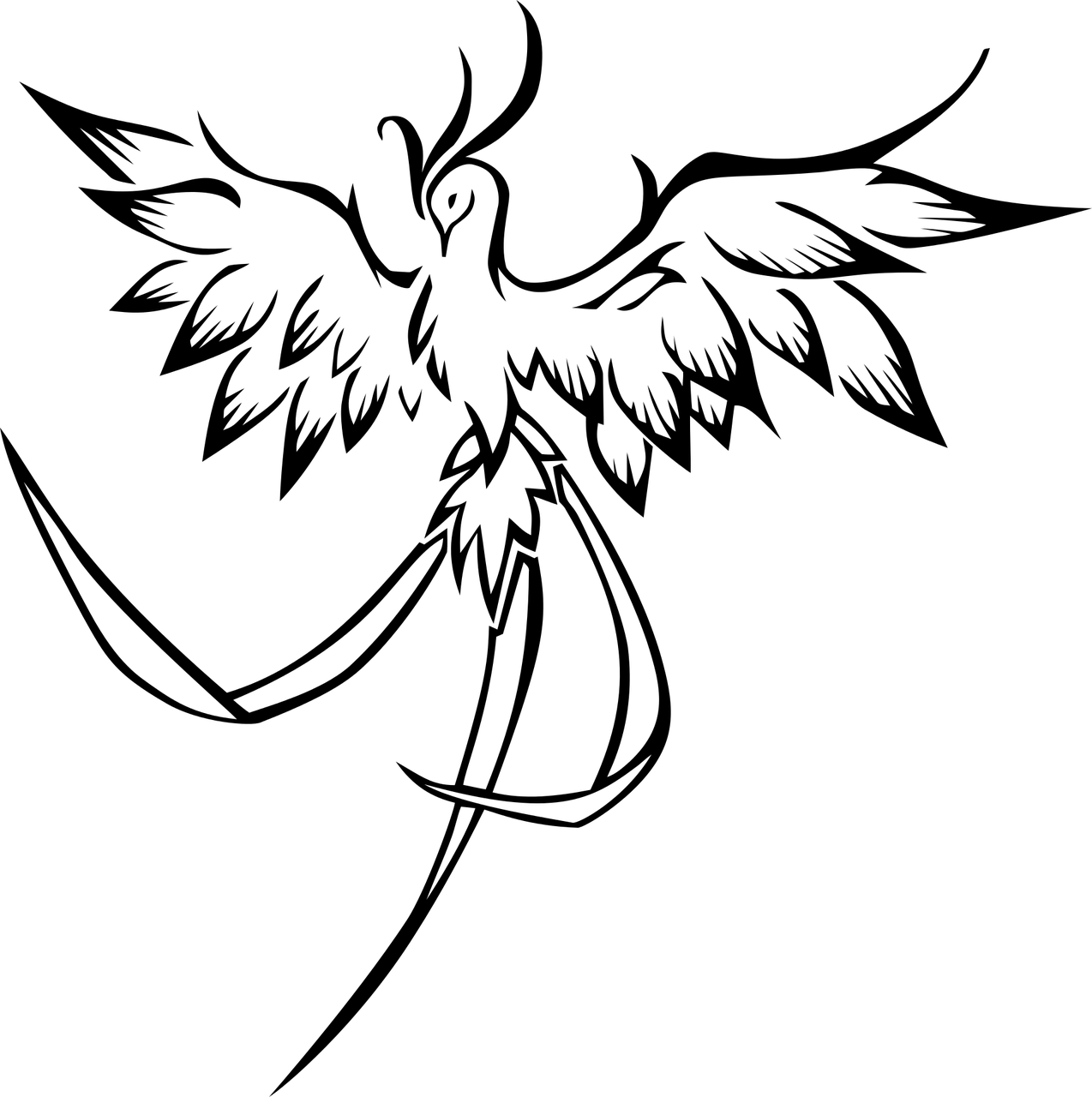 2021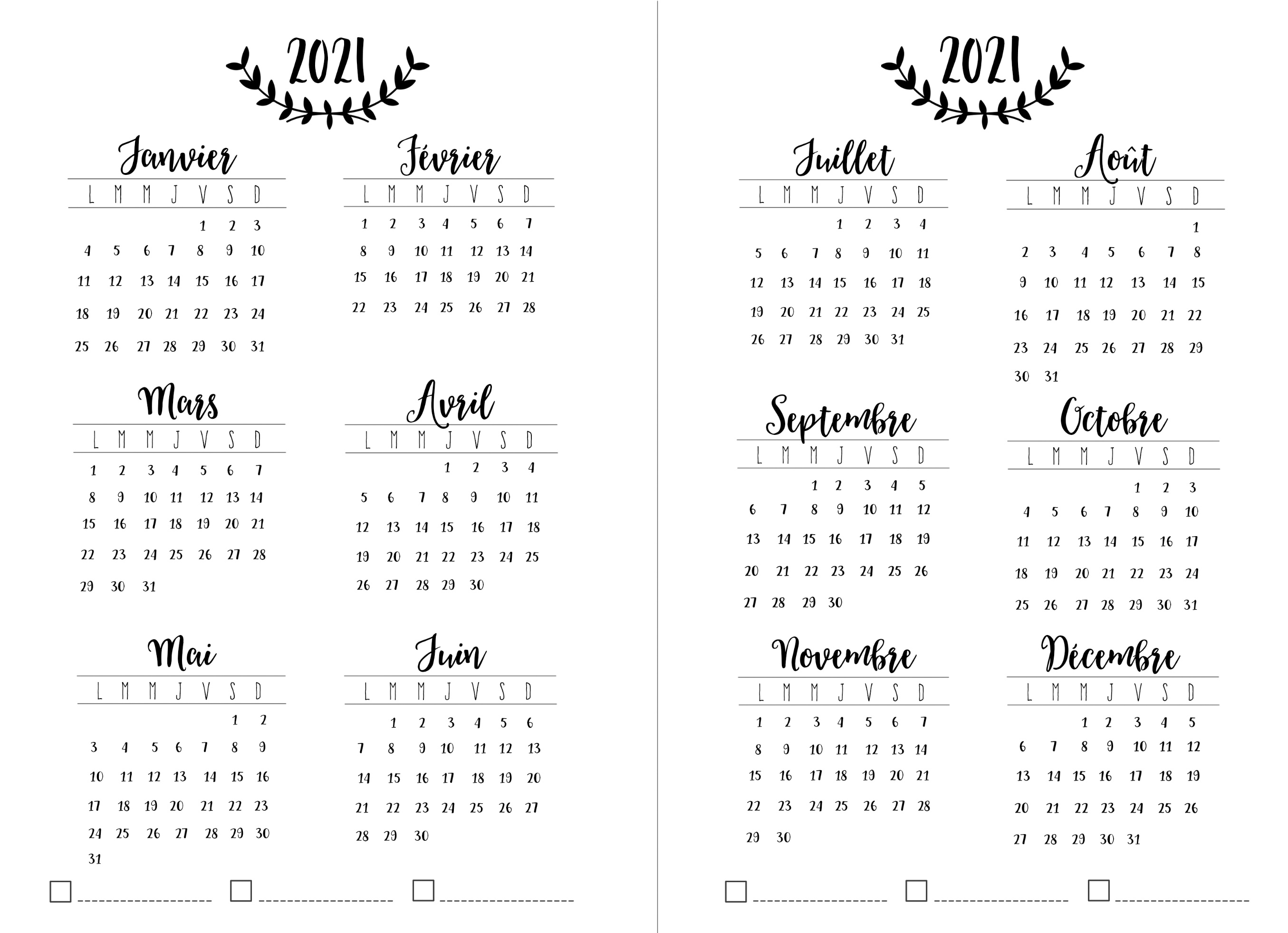 